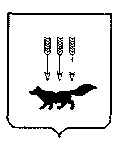 ПОСТАНОВЛЕНИЕАДМИНИСТРАЦИИ городского округа САРАНСКот   «    26  »    июля     2019 г.                                                   			№ 1368Об утверждении документации по внесению изменений в документацию по планировке территории, ограниченной улицами Полежаева, Рабочая, Коммунистическая и проспектом Ленина г. Саранска, включая проект межевания, в части изменения планировки территории (проект межевания территории) земельного участка с кадастровым номером 13:23:0901155:890 с целью его перераспределения с земельным участком с кадастровым номером 13:23:0901155:94 и землями неразграниченной государственной собственностиВ соответствии с Федеральным законом от 6 октября 2003 года № 131-ФЗ «Об общих принципах организации местного самоуправления в Российской Федерации», статьями 45, 46 Градостроительного кодекса Российской Федерации, постановлением Главы Администрации городского округа  Саранск                   от 24 мая 2010 года № 1283 «Об утверждении документации по планировке территории, ограниченной улицами Полежаева, Рабочая, Коммунистическая и проспектом Ленина г. Саранска, включая проект межевания территории» (с изменениями, внесенными постановлениями Администрации городского округа Саранск от 8 августа 2016 года № 2405, от 5 сентября 2018 года № 2065), постановлением Администрации городского округа Саранск от 18 февраля                       2019 года № 330 «О подготовке документации по внесению изменений в документацию по планировке территории, ограниченной улицами Полежаева, Рабочая, Коммунистическая и проспектом Ленина г. Саранска, включая проект межевания, в части изменения планировки территории (проект межевания территории) земельного участка с кадастровым номером 13:23:0901155:890 с целью его перераспределения с земельным участком с кадастровым номером 13:23:0901155:94 и землями неразграниченной государственной собственности», постановлением Главы городского округа Саранск от 8 мая 2019 года № 249-ПГ «О вынесении на публичные слушания вопроса о внесении изменений в документацию по планировке территории, ограниченной улицами Полежаева, Рабочая, Коммунистическая и проспектом Ленина г. Саранска, включая проект межевания, в части изменения планировки территории (проект межевания территории) земельного участка с кадастровым номером 13:23:0901155:890 с целью его перераспределения с земельным участком с кадастровым номером 13:23:0901155:94 и землями неразграниченной государственной собственности», с учетом протокола публичных слушаний по вопросу внесения изменений в документацию по планировке территории, ограниченной улицами Полежаева, Рабочая, Коммунистическая и проспектом Ленина г. Саранска, включая проект межевания, в части изменения планировки территории (проект межевания территории) земельного участка с кадастровым номером 13:23:0901155:890 с целью его перераспределения с земельным участком с кадастровым номером 13:23:0901155:94 и землями неразграниченной государственной собственности, проведенных 30 мая 2019 года, заключения о результатах публичных слушаний, опубликованного в газете «Вечерний Саранск» от 19 июня 2019 года № 24 (1397), иных прилагаемых документов Администрация городского округа Саранск                           п о с т а н о в л я е т: 	1. Утвердить документацию по внесению изменений в документацию по планировке территории, ограниченной улицами Полежаева, Рабочая, Коммунистическая и проспектом Ленина г. Саранска, включая проект межевания, в части изменения планировки территории (проект межевания территории) земельного участка с кадастровым номером 13:23:0901155:890 с целью его перераспределения с земельным участком с кадастровым номером 13:23:0901155:94 и землями неразграниченной государственной собственности, согласно приложению к настоящему постановлению (заказчик – ООО «СолараИнвест»).2. Контроль за исполнением настоящего постановления возложить                               на Заместителя Главы городского округа Саранск – Директора Департамента перспективного развития Администрации городского округа Саранск. 3. Настоящее постановление вступает в силу со дня его официального опубликования.Глава городского округа Саранск				              	     П.Н. Тултаев			     Приложение  к постановлению Администрации городского округа Саранск от «29» июля 2019 г. № ____Состав документации по внесению изменений в документацию по планировке территории, ограниченной улицами Полежаева, Рабочая, Коммунистическая и проспектом Ленина г. Саранска, включая проект межевания, в части изменения планировки территории (проект межевания территории) земельного участка с кадастровым номером 13:23:0901155:890 с целью его перераспределения с земельным участком с кадастровым номером 13:23:0901155:94 и землями неразграниченной государственной собственности    №п/пНаименование документа11Пояснительная записка22Графическая частьПроект межевания территории2.12.1Основная часть проекта межевания территории2.1.12.1.1Схема расположения проектируемой территории в составе ранее разработанной документации по планировке территории М1:4000 2.1.22.1.2Чертеж межевания территории (1 этап) М 1:10002.1.32.1.3Чертеж межевания территории (2 этап) М 1:10002.22.2Материалы по обоснованию проекта межевания территории2.2.12.2.1Чертеж границ существующих земельных участков. Чертеж местоположения существующих объектов капитального строительства. Чертеж границ с особыми условиями использования территории М1:1000